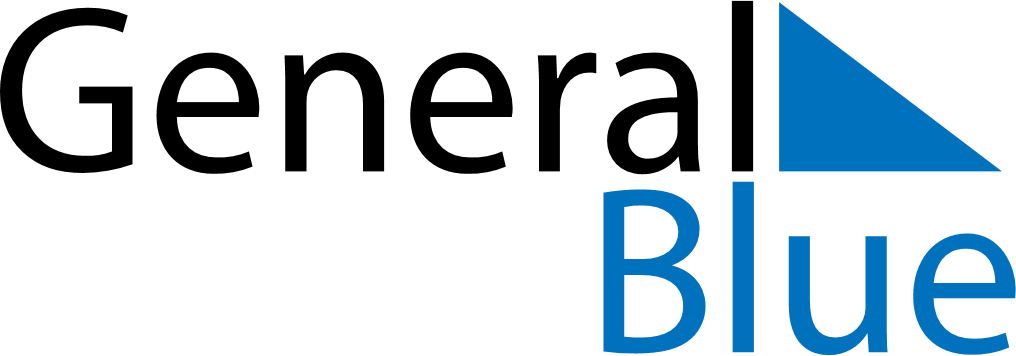 May 2028May 2028May 2028May 2028BahrainBahrainBahrainMondayTuesdayWednesdayThursdayFridaySaturdaySaturdaySunday12345667Labour DayArafat DayFeast of the Sacrifice (Eid al-Adha)8910111213131415161718192020212223242526272728Islamic New Year293031